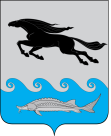 АДМИНИСТРАЦИЯМУНИЦИПАЛЬНОГО ОБРАЗОВАНИЯ «СЕЛЬСКОЕ ПОСЕЛЕНИЕ КАРАЛАТСКИЙ СЕЛЬСОВЕТ КАМЫЗЯКСКОГО МУНИЦИПАЛЬНОГО РАЙОНА АСТРАХАНСКОЙ ОБЛАСТИ»					ПОСТАНОВЛЕНИЕ    14.11.2023										№ 62Об утверждении муниципальной программы«Пенсионное обеспечение лиц, замещавших муниципальные должности  и должности муниципальной службы в муниципальном образовании  «Сельское поселение Каралатский сельсовет Камызякского муниципального района Астраханской области»                                                                                                                                                                                                                                                                                                                                                                                                                                                                                                                                                                                                                                           В соответствии со статьей 179 Бюджетного кодекса Российской Федерации, Федеральными законами от 06.10.2003 N 131-ФЗ «Об общих принципах организации местного самоуправления в Российской Федерации», от 02.03.2007 N 25-ФЗ «О муниципальной службе в Российской Федерации», Положением о пенсионном обеспечении лиц, осуществлявшим полномочия выборного должностного лица местного самоуправления  и лиц, замещавших должности муниципальной службы в муниципальном образовании  «Сельское поселение Каралатский сельсовет Камызякского муниципального района Астраханской области», утвержденным Решением Совета МО  «Сельское поселение Каралатский сельсовет Камызякского муниципального района Астраханской области»» от 27.02.2017 № 58П О С Т А Н О В Л Я Е Т:Утвердить муниципальную программу «Пенсионное обеспечение лиц, замещавших муниципальные должности  и должности муниципальной службы в муниципальном образовании  «Сельское поселение Каралатский сельсовет Камызякского муниципального района Астраханской области» согласно приложению.Муниципальную программу «Пенсионное обеспечение лиц, замещающих муниципальные должности и должности муниципальной службы в муниципальном образовании  «Каралатский сельсовет», утвержденную постановлением администрации муниципального образования  «Каралатский сельсовет» от 14.11.2022 №  считать утратившей силу с момента вступления в силу настоящего постановления.Обнародовать настоящее постановление в надлежащем порядке.Настоящее постановление вступает в силу с  1 января 2024 года. Глава администрации								И.В. Рябова       Приложениек постановлению Администрации муниципального образования   «Сельское поселение Каралатский сельсовет Камызякского муниципального района Астраханской области» от 14.11.2022  № 61 ПАСПОРТМУНИЦИПАЛЬНОЙ ПРОГРАММЫСодержание проблемы и обоснование необходимости ее решения программными методами     В муниципальном образовании  «Сельское поселение Каралатский сельсовет Камызякского муниципального района Астраханской области» пенсионерам из числа лиц, замещавших муниципальные должности и должности муниципальной службы, имеющих стаж муниципальной службы, дающий право на пенсию за выслугу лет, предоставлены дополнительные гарантии в виде ежемесячной выплаты пенсии за выслугу лет.Решением Совета МО  «Сельское поселение «Каралатский сельсовет» от 27.02.2017 № 58 «Об утверждении Положения о пенсионном обеспечении лиц, осуществлявшим полномочия выборного должностного лица местного самоуправления  и лиц, замещавших должности муниципальной службы в муниципальном образовании  «Сельское поселение «Каралатский сельсовет»  определены категории лиц, имеющих право на пенсию за выслугу лет; стаж муниципальной службы, дающий право на пенсию за выслугу лет; условия назначения пенсии за выслугу лет; размер пенсии за выслугу лет; порядок определения размера пенсии за выслугу лет; перечень документов, необходимых для назначения пенсии за выслугу лет; порядок перерасчета пенсии за выслугу лет, а также урегулированы иные вопросы, связанные с пенсионным обеспечением лиц, замещавших муниципальные должности и должности муниципальной службы в муниципальном образовании  «Сельское поселение Каралатский сельсовет Камызякского муниципального района Астраханской области».Для исполнения данного Решения Совета МО  «Сельское поселение Каралатский сельсовет Камызякского муниципального района Астраханской области» разработана муниципальная программа «Пенсионное обеспечение лиц, замещавших муниципальные должности  и должности муниципальной службы в муниципальном образовании  «Сельское поселение Каралатский сельсовет Камызякского муниципального района Астраханской области», в которой определены срок реализации Программы, объемы финансирования и важнейшие целевые индикаторы.В результате реализации Программы лицам, замещавшим муниципальные должности, и муниципальным служащим будет предоставлено право на дополнительные гарантии, направленные на повышение уровня жизни. Основные цели и задачи Программы, сроки и этапы реализациицелевой программы, а также целевые индикаторы и показатели   Главной целью Программы является реализация прав лиц, замещавших муниципальные должности и должности муниципальной службы, на пенсионное обеспечение в соответствии с действующим законодательством.   Программные мероприятия направлены на решение следующих основных задач:- назначение пенсии за выслугу лет лицам, имеющим право на ее получение и обратившимся с заявлением о ее назначении;- выплата пенсии за выслугу лет лицам, замещавшим муниципальные должности и должности муниципальной службы.       Этапы реализации программных мероприятий включают себя: - подготовку проектов постановлений о назначении пенсии за выслугу лет лицам, замещавшим муниципальные должности и должности муниципальной службы в муниципальном образовании  «Сельское поселение Каралатский сельсовет Камызякского муниципального района Астраханской области»;- формирование заявок на финансирование расходов по выплате пенсии за выслугу лет лицам, замещавшим муниципальные должности и должности муниципальной службы в муниципальном образовании  «Сельское поселение Каралатский сельсовет Камызякского муниципального района Астраханской области»;  - подготовку документов на перечисление денежных средств в кредитные учреждения для зачисления на счета получателей.Целевые индикаторы поставленных задач Целевые показатели и индикаторы могут быть скорректированы с учетом сложившейся ситуации в экономике страны и муниципального образования  Система программных мероприятийПеречень программных мероприятий: - назначение пенсии за выслугу лет лицам, замещавшим муниципальные должности и муниципальные должности муниципальной службы (далее –пенсия за выслугу лет); - выплата пенсии за выслугу лет лицам, замещавшим муниципальные должности и должности муниципальной службы, путем перечисления денежных средств на счета получателей в кредитных учреждениях; - проведение перерасчета пенсии за выслугу лет при изменении трудовой пенсии и изменении размера оплаты труда муниципальных служащих; - ежегодной корректировке подлежат мероприятия и объемы их финансирования с учетом возможностей средств бюджета поселения.Нормативное обеспечение   Положение о пенсионном обеспечении лиц, осуществлявшим полномочия выборного должностного лица местного самоуправления  и лиц, замещавших должности муниципальной службы в муниципальном образовании  «Сельское поселение Каралатский сельсовет Камызякского муниципального района Астраханской области», утвержденное Решением Совета МО «Каралатский сельсовет» от 27.02.2017 № 58.5. Механизм реализации Программы    Реализацию программных мероприятий осуществляет финансовый отдел Администрации МО  «Сельское поселение Каралатский сельсовет Камызякского муниципального района Астраханской области». Финансирование программных мероприятий осуществляется за счет средств бюджета МО  «Сельское поселение Каралатский сельсовет Камызякского муниципального района Астраханской области» (далее – местный бюджет). Объем финансирования Программы может корректироваться, исходя из возможностей местного бюджета на соответствующий финансовый год и оценки эффективности реализации Программы.	С целью оперативного управления Программой и ее результатами может быть произведена корректировка Программы. Корректировка Программы позволит реагировать на изменение действующего законодательства, внешних факторов и размеров бюджетного финансирования.6. Организация управления муниципальной программыи контроль за ходом ее реализации.     Реализация муниципальной программы осуществляется на основании Решения Совета МО  «Каралатский сельсовет» от  27.02.2017 № 58 «Об утверждении Положения о пенсионном обеспечении лиц, осуществлявшим полномочия выборного должностного лица местного самоуправления  и лиц, замещавших должности муниципальной службы в муниципальном образовании  «Каралатский сельсовет»Отчет о реализации Программы предоставляется в Администрацию МО  «Сельское поселение Каралатский сельсовет Камызякского муниципального района Астраханской области»  в следующие сроки:- ежегодно в срок до 20 числа месяца, следующего за отчетным периодом.7. Оценка эффективности социально-экономических последствий от реализации муниципальной программы    Эффективностью реализации Программы является гарантированное право лицам, замещавшим муниципальные должности и должности муниципальной службы, на пенсионное обеспечение в соответствии с действующим законодательством.	Реализация мероприятий, предусмотренных Программой, позволит  назначить пенсию за выслугу лет лицам, замещавшим муниципальные должности и должности муниципальной службы и имеющим на это право, улучшив их уровень доходов, что позволит оценить вклад муниципальной программы в  экономическое развитие МО  «Сельское поселение Каралатский сельсовет Камызякского муниципального района Астраханской области».Оценка эффективности расходования бюджетных средств осуществляется по следующей методикеНаименование Программы«Пенсионное обеспечение лиц, замещавших муниципальные должности  и должности муниципальной службы в муниципальном образовании  «Сельское поселение Каралатский сельсовет Камызякского муниципального района Астраханской области»«Пенсионное обеспечение лиц, замещавших муниципальные должности  и должности муниципальной службы в муниципальном образовании  «Сельское поселение Каралатский сельсовет Камызякского муниципального района Астраханской области»Основной разработчик ПрограммыАдминистрация МО  «Сельское поселение Каралатский сельсовет Камызякского муниципального района Астраханской области»Администрация МО  «Сельское поселение Каралатский сельсовет Камызякского муниципального района Астраханской области»Заказчик ПрограммыАдминистрация МО  «Сельское поселение Каралатский сельсовет Камызякского муниципального района Астраханской области»Администрация МО  «Сельское поселение Каралатский сельсовет Камызякского муниципального района Астраханской области»Основная цель ПрограммыРеализация прав лиц, замещавших муниципальные должности и должности муниципальной службы на пенсионное обеспечение.Реализация прав лиц, замещавших муниципальные должности и должности муниципальной службы на пенсионное обеспечение.Основные задачи ПрограммыНазначение и выплата государственной пенсии за выслугу лет лицам, замещавшим муниципальные должности и должности муниципальной службы в соответствии с Решением Совета МО  «Каралатский сельсовет» от 27.02.2017 № 58 «Об утверждении Положения о пенсионном обеспечении лиц, осуществлявшим полномочия выборного должностного лица местного самоуправления  и лиц, замещавших должности муниципальной службы в муниципальном образовании  «Каралатский сельсовет»Назначение и выплата государственной пенсии за выслугу лет лицам, замещавшим муниципальные должности и должности муниципальной службы в соответствии с Решением Совета МО  «Каралатский сельсовет» от 27.02.2017 № 58 «Об утверждении Положения о пенсионном обеспечении лиц, осуществлявшим полномочия выборного должностного лица местного самоуправления  и лиц, замещавших должности муниципальной службы в муниципальном образовании  «Каралатский сельсовет»Сроки реализации Программы2024 -2026 годы2024 -2026 годыСтруктура Программы, перечень основных направлений и мероприятий- Назначение пенсии за выслугу лет лицам, замещавшим муниципальные должности и должности муниципальной службы;- выплата пенсии за выслугу лет лицам, замещавшим муниципальные должности и должности муниципальной службы путем перечисления денежных средств на счета получателей;                                                                                                                                                                                                                                                                                                                                                                                                                                                                                                                                                                                                                                                                                                                                                                                                                                                                                                                                                                                                                                                                                                                                                                                                                                                                                                                                                                                                                                                                                                                                                                                                                                                                                                                                                                                                                                                                                                                                                                                                                                                                                                                                                                                                                                                                                                                                                      - проведение перерасчета пенсии за выслугу лет при изменении размера пенсии (части трудовой пенсии по старости), к которой назначена пенсия за выслугу лет или при изменении в централизованном порядке денежного содержания, учитываемого для определения размера пенсии за выслугу лет. - Назначение пенсии за выслугу лет лицам, замещавшим муниципальные должности и должности муниципальной службы;- выплата пенсии за выслугу лет лицам, замещавшим муниципальные должности и должности муниципальной службы путем перечисления денежных средств на счета получателей;                                                                                                                                                                                                                                                                                                                                                                                                                                                                                                                                                                                                                                                                                                                                                                                                                                                                                                                                                                                                                                                                                                                                                                                                                                                                                                                                                                                                                                                                                                                                                                                                                                                                                                                                                                                                                                                                                                                                                                                                                                                                                                                                                                                                                                                                                                                                                      - проведение перерасчета пенсии за выслугу лет при изменении размера пенсии (части трудовой пенсии по старости), к которой назначена пенсия за выслугу лет или при изменении в централизованном порядке денежного содержания, учитываемого для определения размера пенсии за выслугу лет. Исполнитель ПрограммыАдминистрация МО  «Сельское поселение Каралатский сельсовет Камызякского муниципального района Астраханской области»Администрация МО  «Сельское поселение Каралатский сельсовет Камызякского муниципального района Астраханской области»Объемы и источники финансирования ПрограммыФинансирование Программы осуществляется за счет средств местного бюджета МО  «Сельское поселение Каралатский сельсовет Камызякского муниципального района Астраханской области»:- 2024 год – 10 000,00 руб.;- 2025 год – 10 000,00 руб.;- 2026 год – 10 000,00 руб.Объемы финансирования Программы уточняются в установленном порядке при изменении бюджета МО «Сельское поселение Каралатский сельсовет Камызякского муниципального района Астраханской области»Ожидаемые конечные результаты реализации ПрограммыГарантированное право лицам, замещавшим муниципальные должности и должности муниципальной службы, на пенсионное обеспечение в соответствии с действующим законодательством.Системы организации контроля за исполнением ПрограммыКонтроль за исполнением программы осуществляет Администрация МО  «Сельское поселение Каралатский сельсовет Камызякского муниципального района Астраханской области»№№п/пПоказателиЕдиницы измерения2024 год2025 год2026 год1Соблюдение сроков по назначению, расчету (перерасчету) и выплате государственной пенсии за выслугу летВ %, отношение количествасвоевременно назначенных муниципальных пенсий к общему кол-ву 1001001002Объем денежных средств, необходимый  для выплаты пенсии за выслугу летрублей20 000,00 20 000,00 20 000,00 Наименование показателей результативности (целевых индикаторов)Единица измеренияОжидаемые конечные результаты, предусмотренные программойФактически достигнутые конечные результатыПроцент количества получателей  пенсии от общего количества граждан, обратившихся за назначением и имеющих на это право%Сумма фактически выплаченной пенсии к сумме пенсии по общему количеству граждан, обратившихся за назначением и имеющих на это право%